La météo du jourCe qu’il se passe dans le ciel :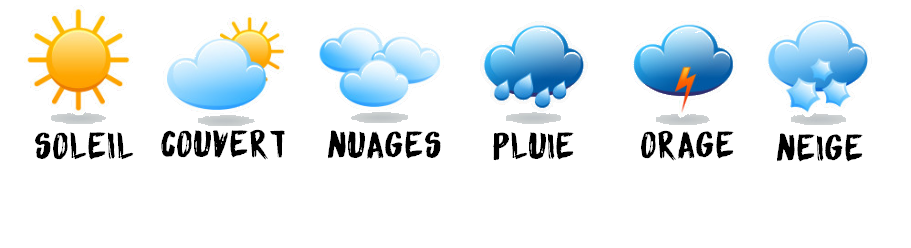 La température dans la classe :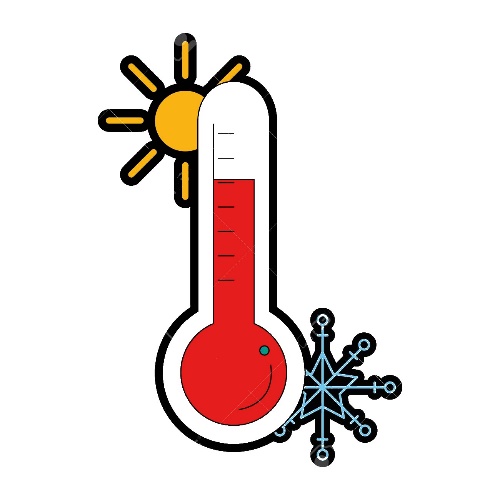 Aujourd’hui, il fait                           